Приложение № 2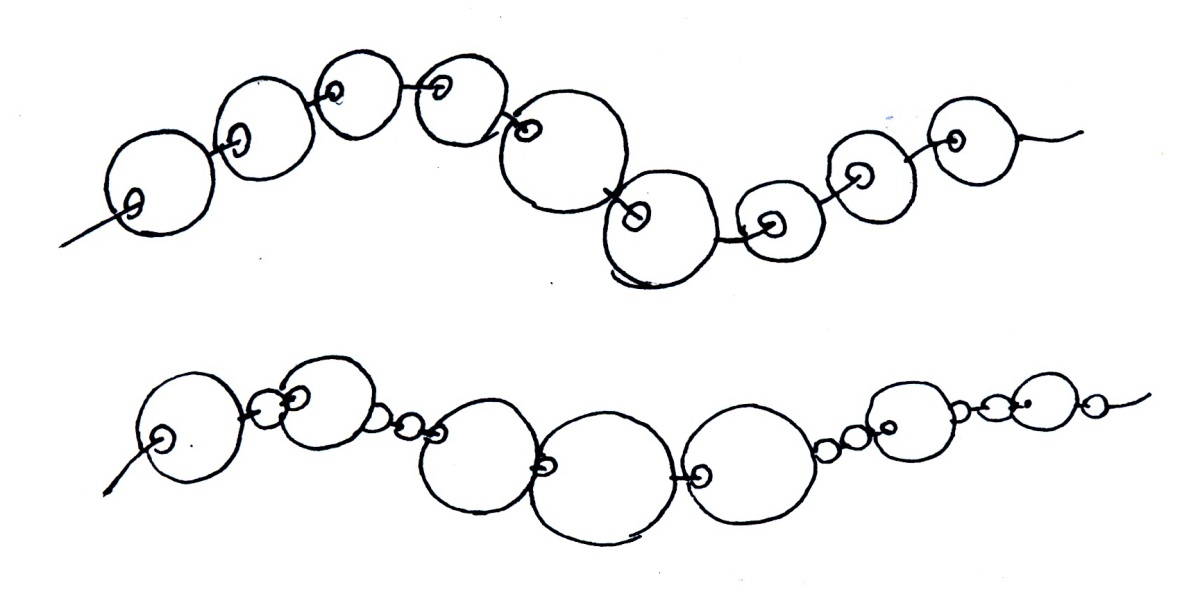 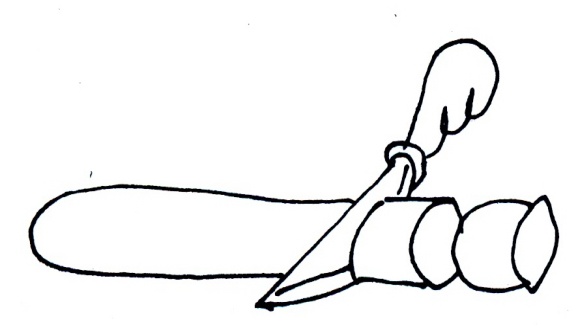 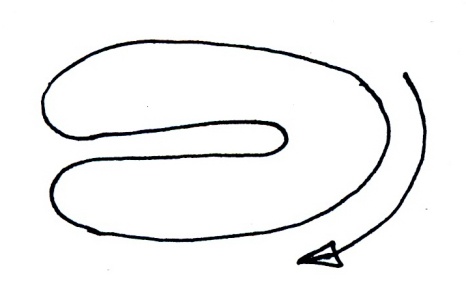 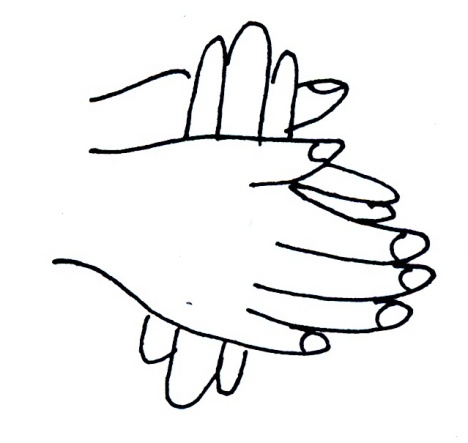 Приложение № 2а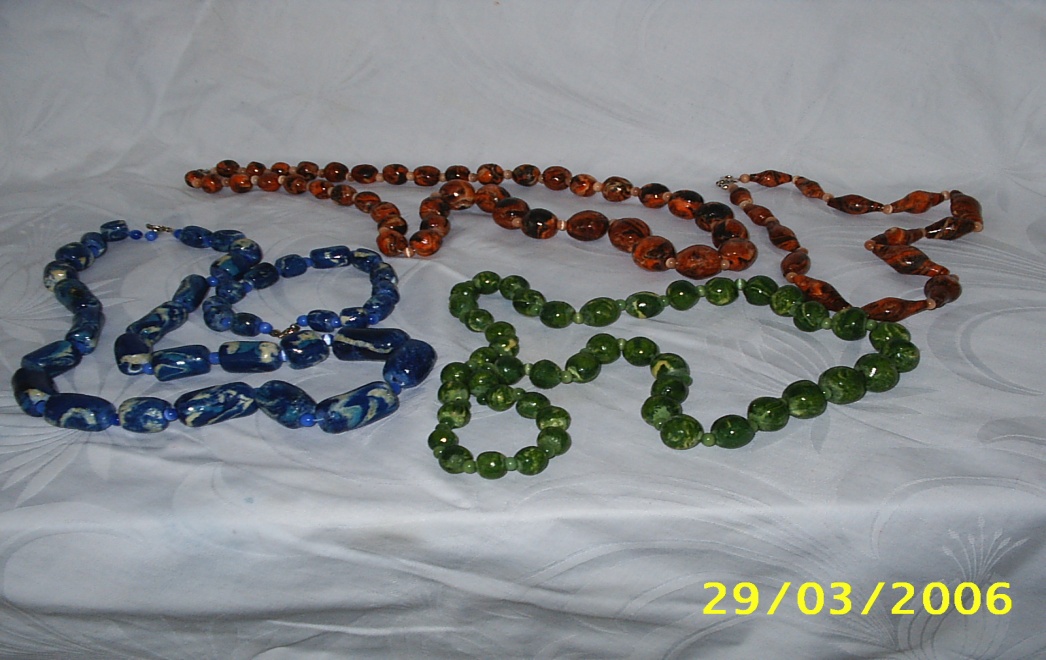 